	Menu –October 17 - 21, 2016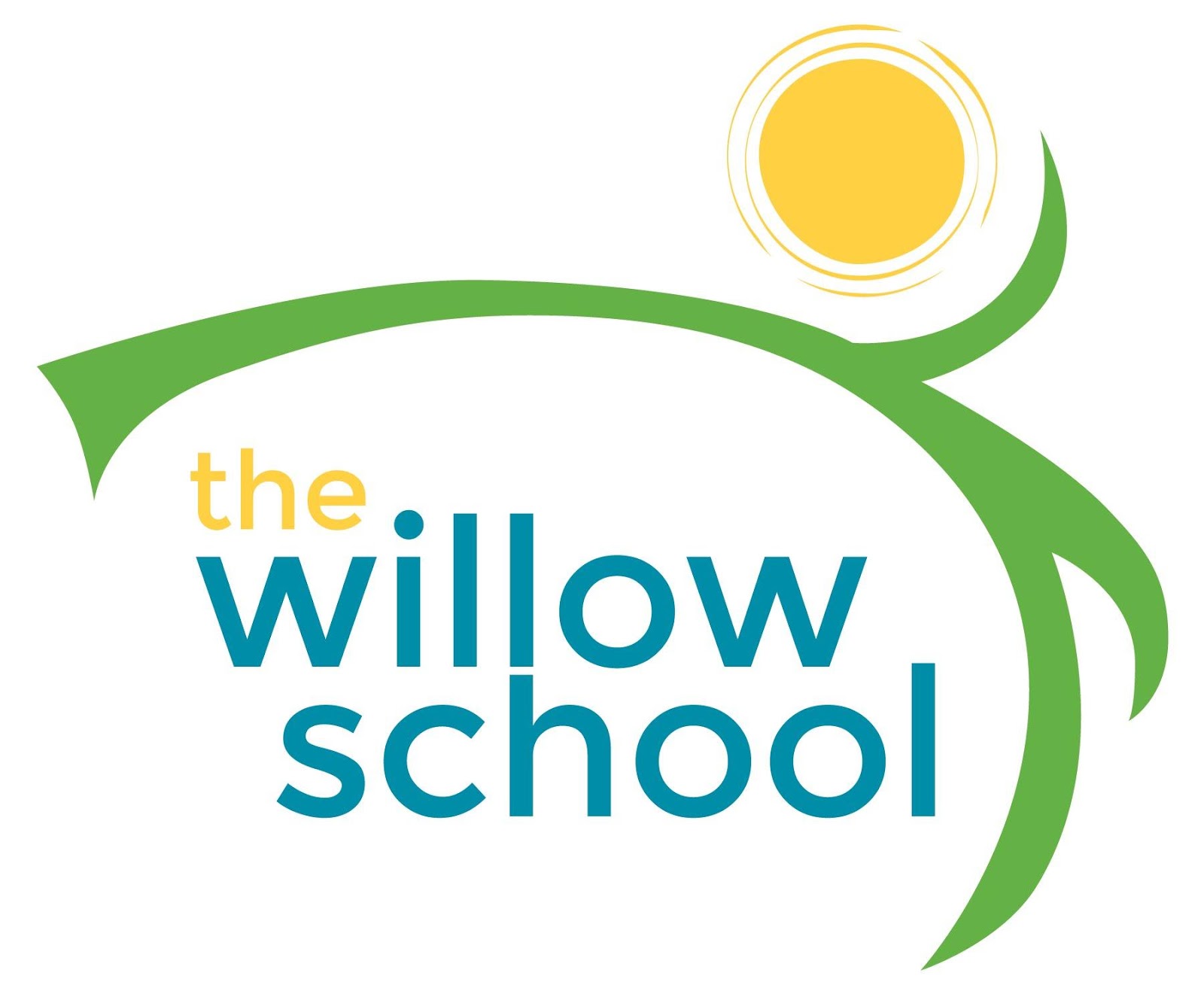 *Serving sizes and meal components will be in compliance with USDA as per the attached guidelines.MondayTuesdayWednesdayThursdayFriday Morning SnackGranola CerealBlueberriesMilkRaison ToastGoat CheeseApplesMilkPumpkin BagelsCream CheesePrunesMilkWhole Grain CerealBananasMilkEnglish MuffinsSunbutterStrawberriesMilkLunchTofu & VegetableStir FryApple SlicesSteamed RiceMilkLentil SoupWhole Wheat RollsOrange SlicesMilkPinto BeansCheese ToastApplesauceMilkPasta with Veggie CrumbleSteamed CarrotsMilkVeggie WrapsHoney Dew MelonsMilkAfternoon SnackApplesCream CheeseCrackersWaterFruit Saladw/String CheeseGraham CrackersWaterTrail Mix With Dried Fruit & PepitasCheese SticksWaterHummusPita BreadCherry TomatoesWaterTortilla ChipsGuacamoleSalsaWater